Korizma, 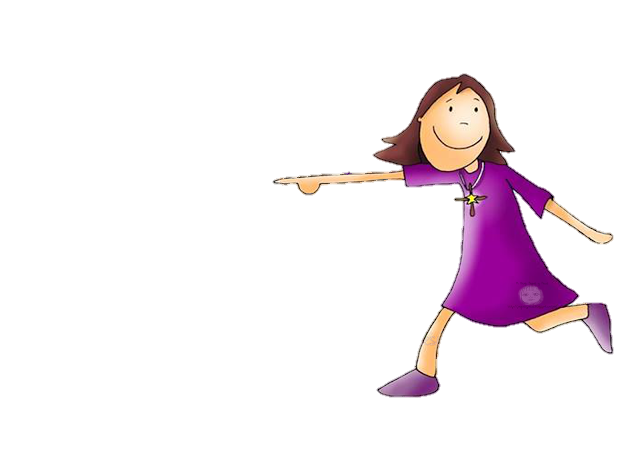 lat. quadragesima, četrdesetnica je razdoblje od četrdeset dana prije Uskrsa u kojima se pripremamo za pashalni misterij. Počinje na Čistu srijedu ili Pepelnicu i traje do Velikog Četvrtka. Liturgijska boja je ljubičasta. U korizmi se ne ukrašavaju oltari i crkva, ne sviraju orgulje i druga glazbala, ako nije nužno. Ispušta se aleluja i Slava. Negdje se (Gluha nedjelja) zakrivaju oltarne slike, križevi i kipovi.PEPELJENJE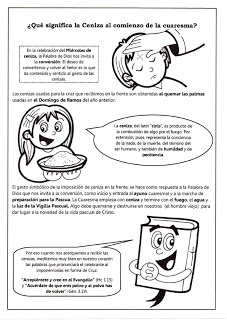 Korizma počinje Čistom srijedom ili Pepelnicom. Tada se za vrijeme svete mise vjernici u crkvi obredno posipaju pepelom. Pepeo poziva na pokoru i obraćenje, a podsjeća nas na smrtnost čovjekova tijela. Svećenik svakog vjernika posipa pepelom po glavi i govori: Obrati se i vjeruj Evanđelju!	POST I NEMRSPost znači da dbevno mogu uzeti jedan obrok i najesti se do sita.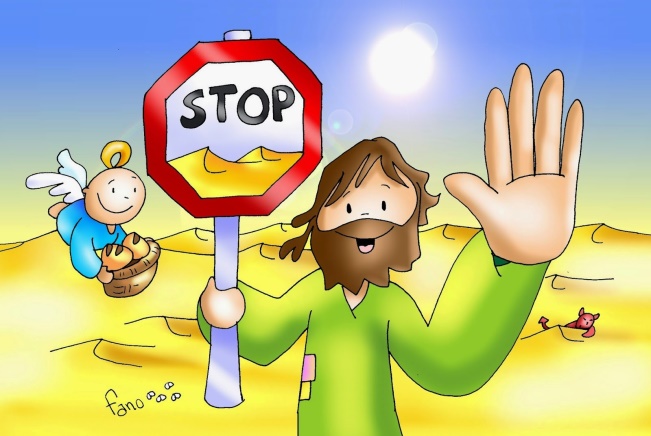 Nemrs pak znači da ne jedem meso.Post i nemrs u korizmi su na Čisru srijedu ili pepelnicu i na Veliki petak. Isto tako i kroz pšetke u korizmi odričemo se mesa.Post je od 18 do 60 godine, a nemrs od 14 godine pa do kraja. Izuzeti su bolesnici, teški radnici.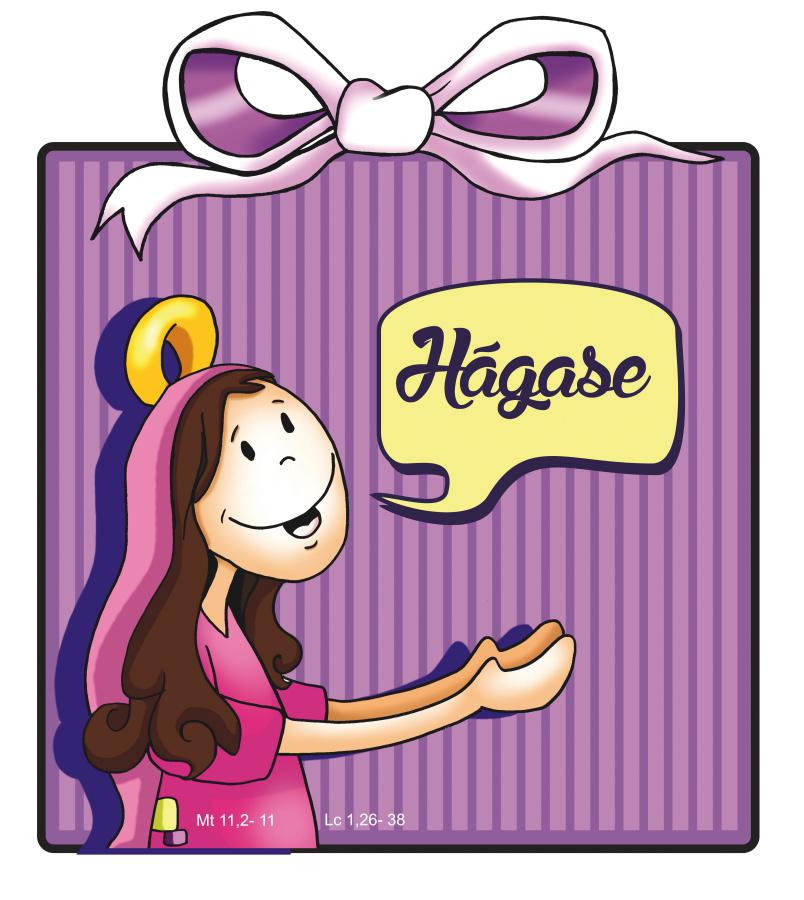 MOLITVA I DOBRA DJELAMolitva, post i dobra djela značajke su korizmenog vremena. Molitva bas dovodi u Božju blizinu, jer to je razgovor s Bogom. Korizma je vrijeme koje moramo više posvetiti Bogu.Korizma je i vrijeme u kojem se moramo posvetiti više i drugima. Biti drugačiji prema drugima, susretljivi, spremniji pomoći drugima, osobito slabijima.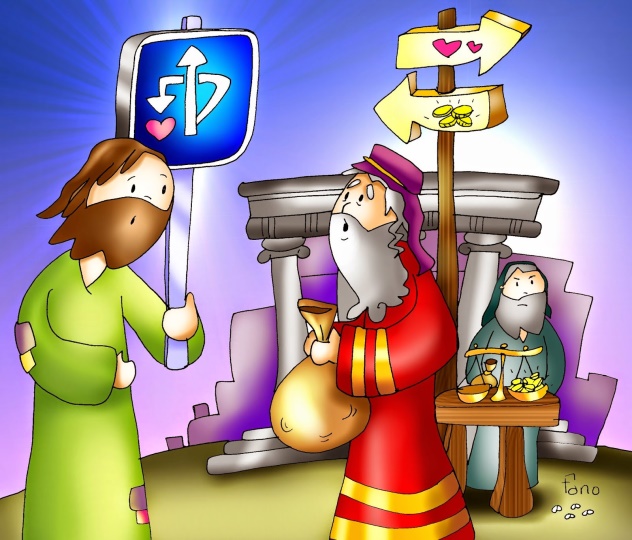 KRIŽNI PUT1. postaja: ISUSA OSUĐUJU NA SMRT2. postaja: ISUS PRIMA NA SE KRIŽ3. postaja: ISUS PADA PRVI PUT POD KRIŽEM4. postaja: ISUS SUSREĆE SVOJU SVETU MAJKU5. postaja: ŠIMUN CIRENAC POMAŽE ISUSU NOSITI KRIŽ6. postaja: VERONIKA PRUŽA ISUSU RUBAC7. postaja: ISUS PADA DRUGI PUT POD KRIŽEM8. postaja: ISUS TJEŠI JERUZALEMSKE ŽENE9. postaja: ISUS PADA TREĆI PUT POD KRIŽEM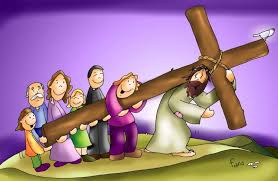 10. postaja: ISUSA SVLAČE; 11. postaja: ISUSA PRIBIJAJU NA KRIŽ12. postaja: ISUS UMIRE NA KRIŽU13. postaja: ISUSA SKIDAJU S KRIŽA14. postaja: ISUSA POLAŽU U GROB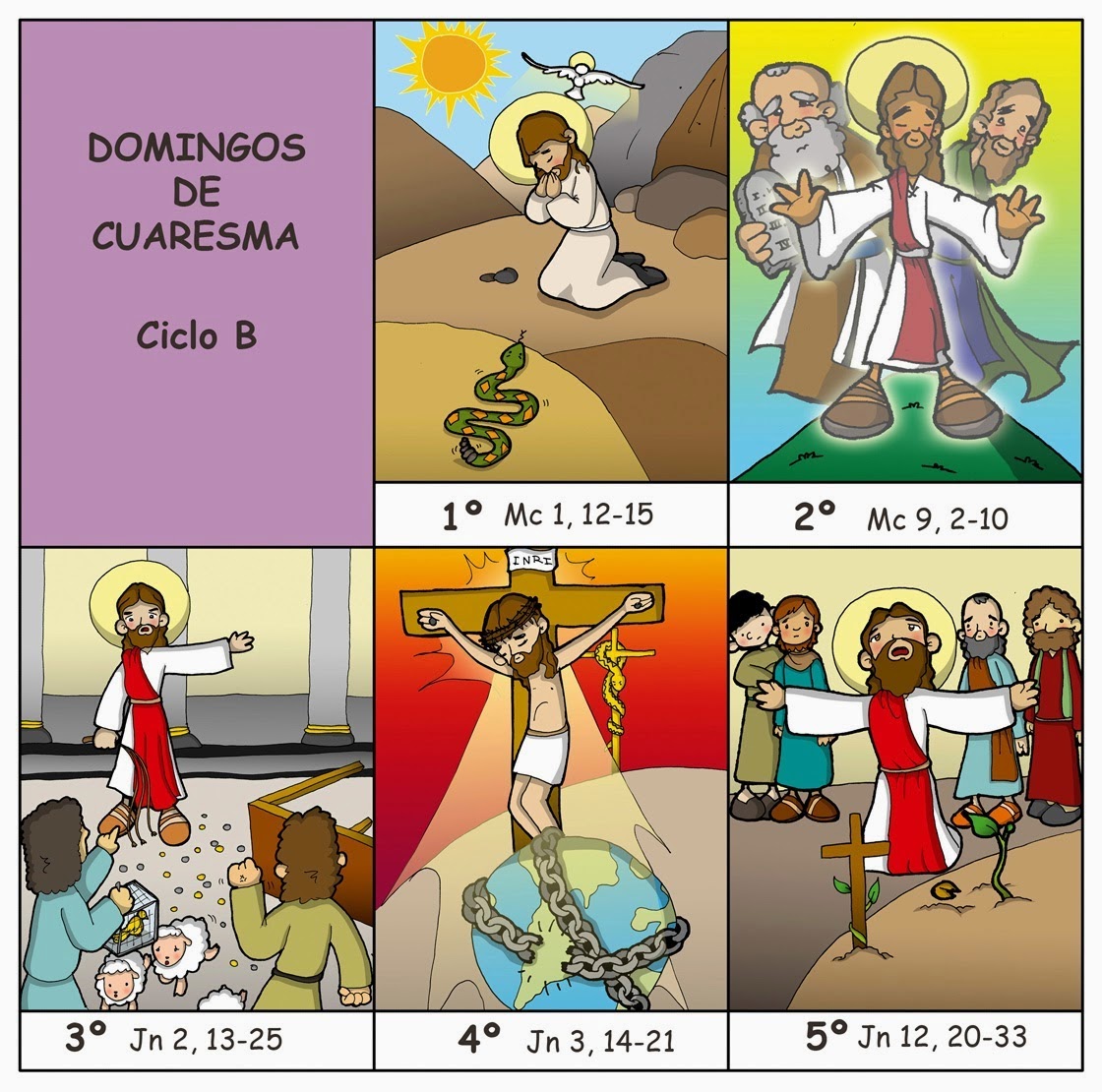 https://kateheza.files.wordpress.com/2014/03/radni-list-korizma.pdf